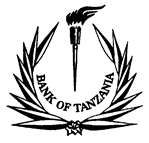 NOTICE TO THE GENERAL PUBLICThe Bank of Tanzania (“Bank”) has noted with great concern that some persons firms and companies have either been representing themselves or carrying on business or registered and/or incorporated as a bank without being licensed by the Bank as a bank or financial institution.This serves to notify those persons, firms, companies and the general public that it is  prohibited under the provisions of section 13 of the  Banking and Financial Institutions Act, 2006 for any person to use the word “bank” or any of its derivatives in any language or any other word indicating the transaction of banking business, in the name, description or title under which such person is doing business in Tanzania or make or continue make any representation to such effect in any letter, paper, notice, advertisement or in any manner whatsoever for  the purpose of doing business unless licensed as a bank or financial institution by the Bank.The Bank hereby directs that such persons who are not licensed by the Bank should henceforth cease, desist, refrain and stop using the word “bank” in any manner whatsoever.   The general public is informed that the Bank shall take appropriate action against any person who fails to abide by the law as clarified by this Notice.BANK OF TANZANIA17th February, 2014